Student Log-on Directions for Moodle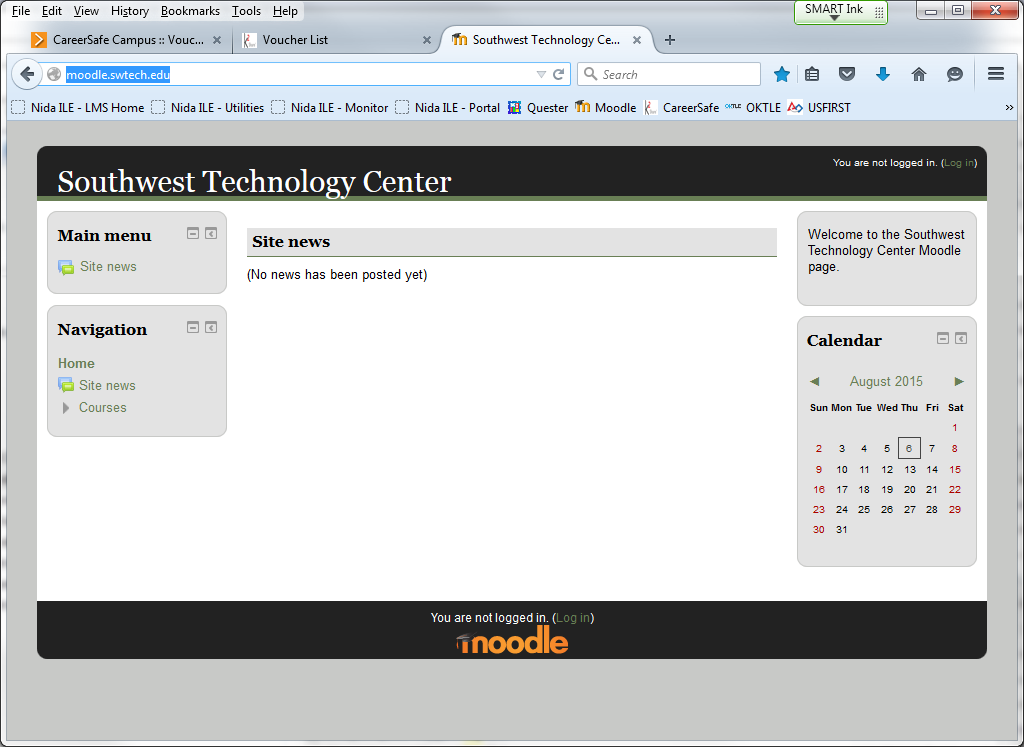 Go to SWTC’s Moodle site at http://moodle.swtech.eduClick on "Log in" 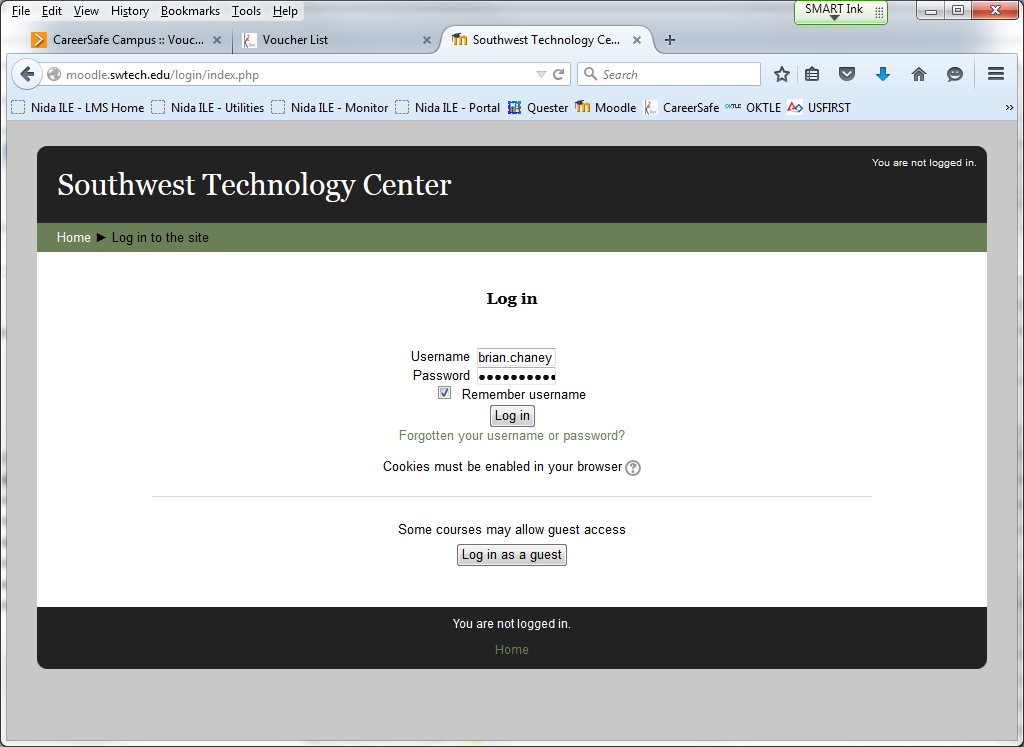 If you do not have a username and password, click the “Log in as a guest” button. 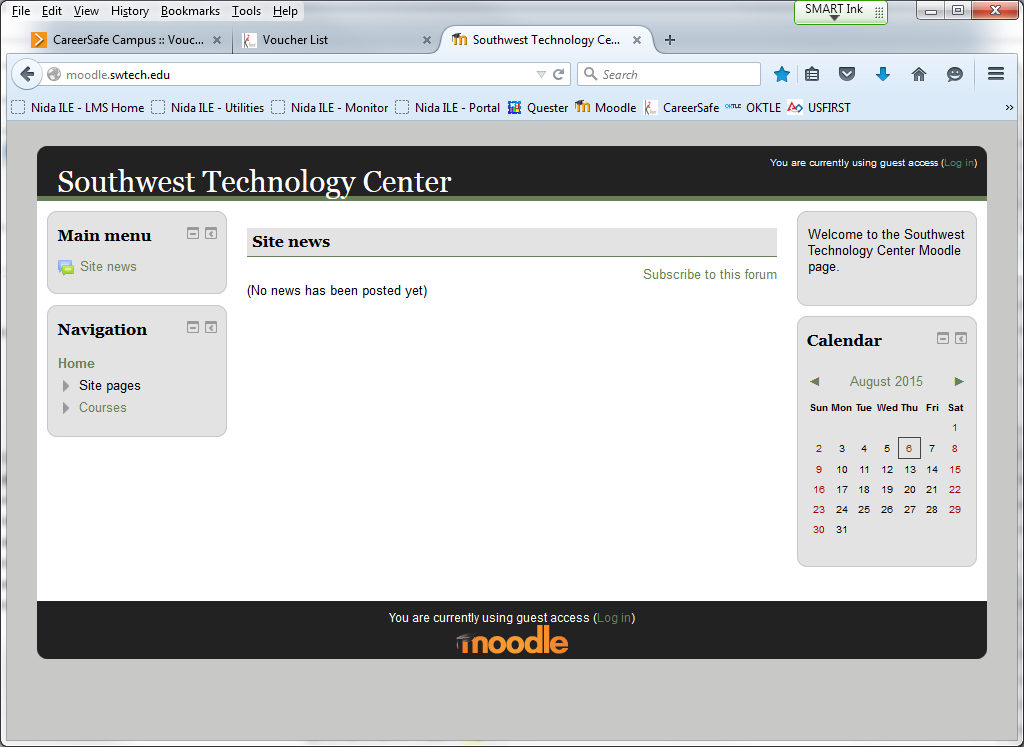 Click “Courses.”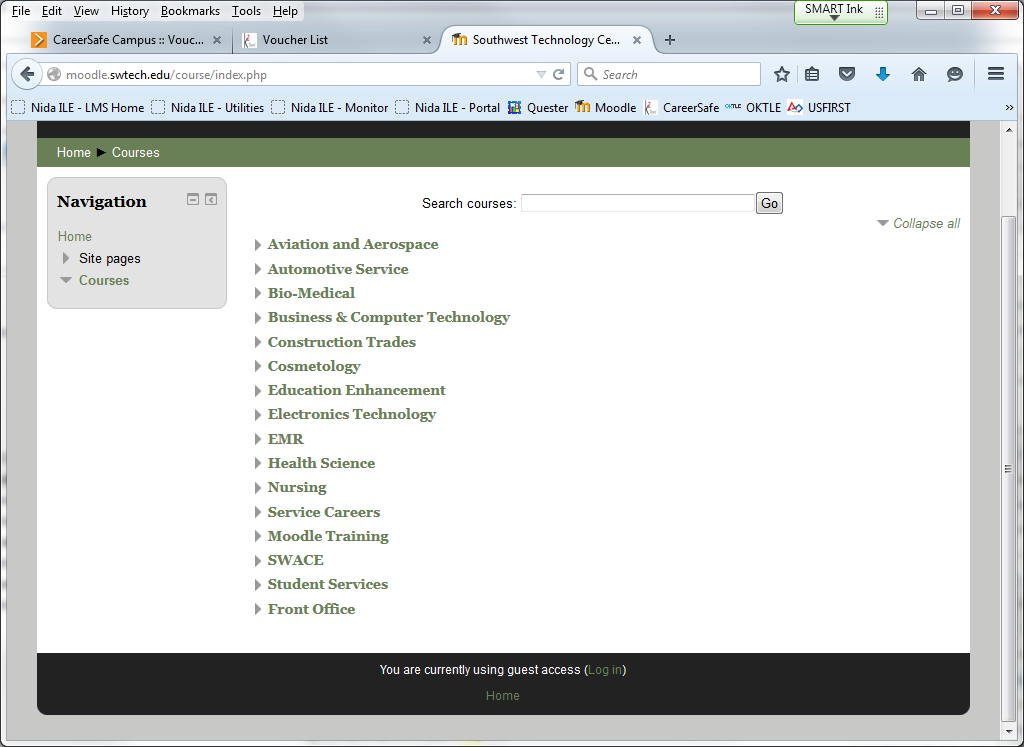 Click “Electronics Technology.”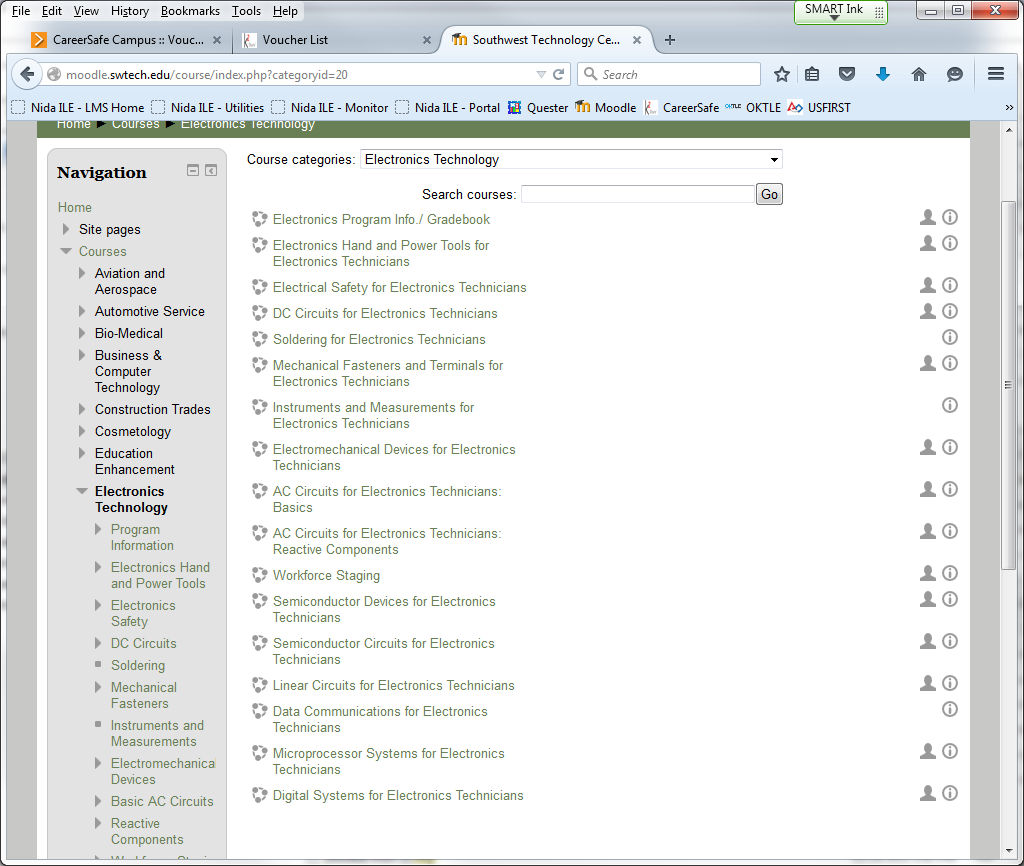 These are the courses in the Electronics Technology Program.For General information, click on the “Electronics Program Info./ Gradebook” link.For CareerSafe® study information, click on the “Electrical Safety for Electronics Technicians” link.